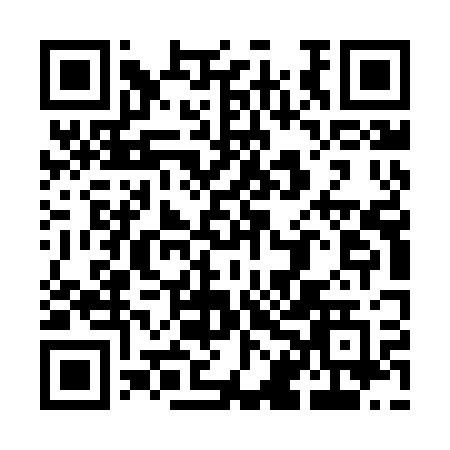 Prayer times for Popowo Tomkowe, PolandMon 1 Apr 2024 - Tue 30 Apr 2024High Latitude Method: Angle Based RulePrayer Calculation Method: Muslim World LeagueAsar Calculation Method: HanafiPrayer times provided by https://www.salahtimes.comDateDayFajrSunriseDhuhrAsrMaghribIsha1Mon4:216:2312:545:207:259:202Tue4:186:2112:535:217:279:223Wed4:156:1812:535:237:289:254Thu4:126:1612:535:247:309:275Fri4:086:1412:525:257:329:306Sat4:056:1112:525:267:349:327Sun4:026:0912:525:287:369:348Mon3:596:0712:525:297:379:379Tue3:566:0512:515:307:399:3910Wed3:536:0212:515:317:419:4211Thu3:506:0012:515:337:439:4512Fri3:465:5812:505:347:449:4713Sat3:435:5512:505:357:469:5014Sun3:405:5312:505:367:489:5215Mon3:375:5112:505:377:509:5516Tue3:335:4912:505:397:519:5817Wed3:305:4612:495:407:5310:0118Thu3:265:4412:495:417:5510:0419Fri3:235:4212:495:427:5710:0620Sat3:195:4012:495:437:5810:0921Sun3:165:3812:485:448:0010:1222Mon3:125:3612:485:468:0210:1523Tue3:095:3312:485:478:0410:1824Wed3:055:3112:485:488:0510:2125Thu3:015:2912:485:498:0710:2426Fri2:585:2712:485:508:0910:2827Sat2:545:2512:475:518:1110:3128Sun2:505:2312:475:528:1210:3429Mon2:465:2112:475:538:1410:3830Tue2:425:1912:475:548:1610:41